1.pielikums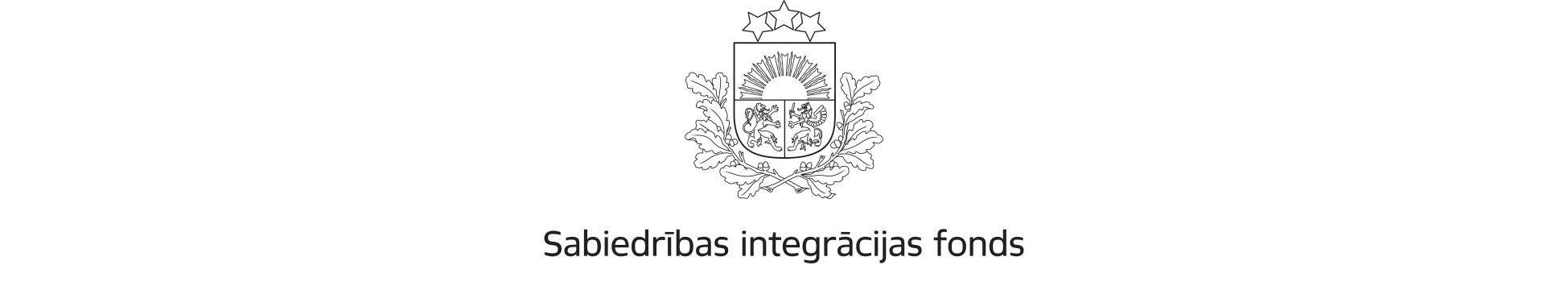 Metodiskie norādījumi Projekta pieteikuma veidlapas aizpildīšanaiVeidlapā ar zaļu norādīts, kāda informācija jāsniedz, aizpildot konkrēto informācijas laukuA SADAĻA INFORMĀCIJA PAR PROJEKTA IESNIEDZĒJU UN PARTNERIA 1. Projekta iesniedzēja apraksts un darbības pieredzeNorādīt informāciju par projekta iesniedzēja organizācijas galvenajām aktivitātēm un darbības virzieniem, t.sk. par organizācijas darbībām konkrētās mazākumtautības interešu pārstāvībā un/vai starpkultūru dialoga attīstībā, it īpaši ar bērniem un jauniešiem (ne vairāk kā 2000 rakstu zīmes bez atstarpēm).A 2. Projekta iesniedzēja darbība un pārvaldes struktūraLūdzu, norādiet, kādā veidā nodrošināt organizācijas darbības un pārvaldes struktūru, piemēram, vai tā ir caurskatāma un nodrošina atklātību, kādas pazīmes par to liecina (ne vairāk kā 500 rakstu zīmes bez atstarpēm).A.3. Sadarbības partnera līdzdalība projektā (ja attiecināms)Pamatojiet sadarbības partnera izvēli un lomu projektā, norādiet aktivitātes, kuru īstenošanā sadarbības partneris būs iesaistīts, aprakstiet funkciju sadalījumu starp projekta iesniedzēju un sadarbības partneri (ne vairāk kā 1500 rakstu zīmes bez atstarpēm).B SADAĻAPROJEKTA APRAKSTSB 1. Projektā pieprasītais programmas finansējums un īstenošanas periods*Norāda summu atbilstoši projekta budžeta (C sadaļa) kopsummai )B 2. Projektā plānoto aktivitāšu īstenošanas rezultātā tiks:Lūdzu, atzīmējiet ar X rezultātu, uz kuru virzīts projekts (iespējams atzīmēt vairākus, atzīmēto rezultātu skaits neietekmē projekta novērtējumu):Šeit uzskaitītie projekta aktivitāšu īstenošanas sagaidāmie rezultāti veido tikai ietvaru, kas nodrošina projektā plānoto aktivitāšu sasaisti ar Konkursa nolikuma 1.2.punktā definēto programmas mērķi. Projektu iesniedzēji netiek ierobežoti daudzveidīgu aktivitāšu plānošanā, lai sasniegtu pieteikumā izvirzītos projekta mērķus. B 3. Projekta īstenošanas vietaB 4. Projekta kopsavilkumsKopsavilkumā ietver īsu informāciju par projektu, tā mērķiem, galvenajiem pasākumiem, mērķa grupu, uz ko tie vērsti,  pasākumu norises vietām, un tml. (ne vairāk kā 1500 rakstu zīmes bez atstarpēm). Projekta apstiprināšanas gadījumā šī informācija tiks publicēta Fonda mājas lapā kā projekta vizītkarte. B 5. Projekta tiešās mērķa grupas skaits un raksturojumsNorādīt plānoto projekta tiešās mērķa grupas dalībnieku (jauniešu) skaitu sadalījumā pa izglītības iestādēm, t.sk. vēlams norādīt etnisko piederību. Lūdzam ņemt vērā, ka mazākumtautību un latviešu pārstāvju īpatsvaram mērķa grupā jābūt līdzsvarā 50% / 50%. Sniedziet informāciju arī par netiešo mērķa grupu. * mērķa grupu veido unikālu fizisku personu (organizāciju) kopums. Katra unikāla persona (organizācija) var tikt uzskaitīta tikai vienā mērķa grupā.Sniegt mērķa grupas raksturojumu un pamatojumu, kādēļ izvēlētas konkrētās mērķa grupas, kā arī aprakstīt, kā tiks atlasīta mērķa grupa (tai skaitā, kādi atlases kritēriji tiks piemēroti, ja projektā pieteiksies lielāks skaits dalībnieku, nekā plānots) (ne vairāk kā 1500 rakstu zīmes bez atstarpēm).).B 6. Projekta aktivitāšu aprakstsLūdzam norādīt projektā plānotās aktivitātes hronoloģiskā secībā, sniedzot par tām aprakstu:Šeit uzskaita un apraksta projekta gaitā plānotās aktivitātes. Aktivitātēm jābūt atbilstošām, praktiskām, un tām jāsaskan ar projekta mērķi un sagaidāmajiem rezultātiem, kam savukārt jābūt virzītiem uz programmas mērķa sasniegšanu.Aktivitātes ir jānumurē. Aktivitātes jānorāda hronoloģiskā secībā, sasaistot tās ar pieteikuma veidlapas B7 sadaļu “Projekta aktivitāšu laika grafiks” un B9.sadaļu “Projekta rezultāti un to novērtēšanas rādītāji”. Aktivitātes aprakstā jāsniedz detalizēta informācija par aktivitātes tematiku, norāda ieviešanas metodes (piemēram, apraksta darbības un tajās iesaistītos darbiniekus, speciālistus u.c.), norises vietu. Katrai aktivitātei norāda tās īstenošanas periodu projekta ietvaros un budžeta pozīciju vai apakšpozīciju, kurā ietvertas aktivitātes īstenošanai nepieciešamās izmaksas.Kvalitātes vērtēšanā tiks vērtētas projekta aktivitātes projekta mērķa sasniegšanai (Konkursa nolikuma  6.6.2.kritērijs):Šim kritērijam ir noteikts minimāli nepieciešamais punktu skaits, kas ir 1 punkts, ko piešķirs, ja  projekta pieteikumā dažas no plānotajām aktivitātēm nebūs pietiekami pamatotas un/vai skaidri aprakstīta to nepieciešamība.Maksimālais sasniedzamais punktu skaits ir 3 punkti, ko piešķirs, ja projekta pieteikumā plānotās aktivitātes būs skaidri aprakstītas un pamatotas.B 7. Projekta aktivitāšu laika grafiksAktivitāšu Nr. un nosaukumiem jāsakrīt ar B6. punktā norādītajām aktivitātēm. Atzīmējiet ar X mēnesi, kurā katra aktivitāte tiks īstenota.Šeit norāda plānoto aktivitāšu laika grafiku pa mēnešiem. Aktivitāšu numerācijai jāsaskan ar pieteikuma veidlapas B6 sadaļu “Projekta aktivitāšu apraksts” un B9 sadaļu “Projekta rezultāti un to novērtēšanas rādītāji”.B 8. Projekta publicitātes aktivitātesLūdzu, aprakstiet, projekta gaitā plānotos publicitātes aktivitātes, t.sk. prognozējot publicitātes aktivitāšu sasniedzamo mērķauditoriju.Šeit norāda konkrētas publicitātes aktivitātes, kuras organizācija plānojusi plānotās mērķauditorijas sasniegšanai.Kvalitātes vērtēšanā tiks vērtētas plānotās publicitātes aktivitātes (Konkursa nolikuma 6.6.7.kritērijs):                    Šajā kritērijā nav noteikts minimāli nepieciešamais punktu skaits, bet iespējams saņemt punktus:2 punkti, ja detalizēti norādītas  publicitātes aktivitātes ar mērķi popularizēt projektā plānoto/-os pasākumu/-us,   prognozējot arī sasniedzamo mērķauditoriju;1 punkts, ja ir plānoti realizējami publicitātes pasākumi, tie ir norādīti vispārīgi, neiekļaujot informāciju par sasniedzamo mērķauditoriju;0 punkti, ja nav plānoti publicitātes pasākumi.B 9. Projekta rezultāti un to novērtēšanas rādītājiLūdzu, aprakstiet, kādi izmērāmi rezultāti tiks sasniegti, īstenojot projekta aktivitātes. Kvantitatīvo rezultātu ailē jānorāda konkrēti, skaitliski un objektīvi pārbaudāmi indikatori. Pie kvalitatīvajiem rezultātiem jānorāda plānotie uzlabojumi saistībā ar ieguldījumu projekta un programmas mērķu sasniegšanā. Ailē pie informācijas avotiem jānorāda dokumenti vai materiāli, kas apliecinās rezultāta sasniegšanu. Aktivitātēm un to numerācijai jāsakrīt ar B 6.punktā norādītajām aktivitātēm.Šajā punktā jāatspoguļo, kādi izmērāmi rezultāti tiks sasniegti, īstenojot projekta aktivitātes. Vienai aktivitātei var būt vairāki rezultāti un/vai informācijas avoti, kā arī vairākām aktivitātēm var būt viens rezultāts.Kvantitatīvo rezultātu ailē jāizvēlas un jānorāda konkrēti, skaitliski un objektīvi pārbaudāmi rādītāji (skaits, mērvienības). Kvalitatīvo rezultātu ailē jānorāda sagaidāmie uzlabojumi projektā īstenoto aktivitāšu rezultātā. Ailē pie informācijas avotiem jānorāda materiāli un/vai atsauces/saites, kas apliecinās konkrētā rezultāta sasniegšanu (būs jāiesniedz kā atskaišu pielikumi).Kvalitātes vērtēšanā tiks vērtēta projektā sagaidāmo rezultātu atbilstība paredzētajām aktivitātēm (Konkursa nolikuma 6.6.5.kritērijs):Šajā kritērijā nav noteikts minimāli nepieciešamais punktu skaits, bet iespējams saņemt punktus:2 punkti, ja projekta pieteikums ietver pārbaudāmus rezultātu rādītājus un tie ir precīzi definēti plānotajam projekta pieteikumā;1 punkts, ja atsevišķiem projekta pieteikumā norādītajiem rezultātiem pietrūkst pārbaudāmi rādītāji, bet tie ir precīzi definēti plānotajam projekta pieteikumā;0 punkti, ja projekta pieteikumā nav norādīti pārbaudāmi rezultātu rādītāji.B 10. Projektā iesaistītais personālsLūdzu, raksturojiet projekta personāla (gan administratīvā, gan īstenošanas) profesionālai kompetencei un kvalifikācijai izvirzītās prasības atbilstoši projektā veicamajiem uzdevumiem. Ja zināmas un projekta pieteikumā tiek norādītas konkrētas personas, kas tiks iesaistītas projekta īstenošanā, projekta pieteikumam jāpievieno personāla CV.Projekta īstenošanā iesaistītais personāls ietver visus darbiniekus, kuri būs atbildīgi par projekta aktivitāšu ieviešanu. Tabulā jānorāda projekta īstenošanai nepieciešamā personāla amati (gan īstenošanas, gan administratīvā personāla), galvenie amata pienākumi un uzdevumi, kā arī to veikšanai nepieciešamā profesionālā kvalifikācija un prasmes. Ja projekta pieteikumā amatam norādītas nevajadzīgi/nesamērīgi augstas prasības kvalifikācijai un/vai pieredzei, kas pārsniedz projekta ietvaros nepieciešamo, darbinieku piesaistes vai maiņas gadījumā var rasties problēmas projektā izvirzītajām prasībām atbilstoša darbinieka piesaistīšanai.Ja projekta pieteikuma sagatavošanas periodā amata izpildītājs jau ir zināms, viņa vārdu, uzvārdu norāda atbilstošajā ailē un pievieno personāla . Svarīgi, lai  detalizēti atspoguļotu iepriekšējo darba pieredzi un iegūtās prasmes, kas ļautu pārliecināties par izvēlētā kandidāta piemērotību attiecīgajam amatam un projektā veicamajiem uzdevumiem, kā arī atbilstību projektā amatam izvirzītajām kvalifikācijas un pieredzes prasībām.  sniegtā informācija par personāla pieredzi, zināšanām un prasmēm būs pamats vērtēšanas komisijai spriest par projekta personāla profesionālo kapacitāti un kompetenci projekta ieviešanā.Projekta īstenošanā iesaistīto darbinieku  var nepievienot, ja šo darbinieku veicamā darba raksturs nerada nepieciešamību vērtēšanas komisijai vērtēt viņu kvalifikāciju (piemēram, tehniskajam asistentam, tulkam u.tml.). Projekta atbalsta gadījumā šie darbinieki ir jāpieņem darbā, ievērojot vienlīdzīgu iespēju principu.Ja projekta iesniegšanas brīdī kāds no amatu kandidātiem/ pakalpojumu sniedzējiem nav zināms, projekta apstiprināšanas gadījumā kandidāts/ pakalpojuma sniedzējs ir jāizvēlas, ievērojot atklātības, brīvas konkurences principus.C SADAĻAPROJEKTA BUDŽETSProjekta budžeta veidošanai izmantojiet budžeta veidlapu Excel formātā (programmas Konkursa nolikuma 2.pielikums).Budžeta pozīciju skaidrojumiLūdzu, sniedziet īsu skaidrojumu un nepieciešamības pamatojumu, un/ vai aprēķinu par projekta budžetā ietvertajām aktivitāšu īstenošanas izmaksu pozīcijām, ievērojot lietderības, ekonomiskuma un efektivitātes principu.Lūdzam nodrošināt, ka projekta īstenošanai nepieciešamo piegādes, pakalpojuma vai uzņēmuma līgumu slēgšanā tiek ievērota normatīvajos aktos noteiktā līguma slēgšanas tiesību piešķiršanas procedūra un noteiktie ierobežojumi šādu līgumu slēgšanai (MK noteikumu Nr.104 11. un 12.punkts).D SADAĻAProjekta iesniedzēja apliecinājumsprojekta iesniedzējs:ir iepazinies ar visiem programmas finansējuma saņemšanas nosacījumiem, kas ir noteikti programmas Konkursa nolikumā, un projekta īstenošanas gaitā apņemas tos ievērot;uzņemas atbildību par projekta īstenošanu un vadību, kā arī par projekta rezultātiem;neatbilst nevienam no Publisko iepirkumu likuma 42.panta pirmajā daļā minētajiem kandidātu un pretendentu izslēgšanas gadījumiem;nav pasludināts par maksātnespējīgu, tai skaitā neatrodas sanācijas vai likvidācijas procesā, tā saimnieciskā darbība nav apturēta vai pārtraukta, nav uzsākta tiesvedība par tā darbības izbeigšanu vai maksātnespēju; tam nav nodokļu parādu un valsts sociālās apdrošināšanas obligāto iemaksu parādu, kas pārsniedz 150 EUR;tā profesionālajā darbībā nav konstatēti pārkāpumi un tas nav atzīts par vainīgu nodarījumā saistībā ar profesionālo darbību ar spēkā esošu nolēmumu; nav veicis krāpšanas, korupcijas vai jebkādas citas pretlikumīgas darbības;nav centies ietekmēt projektu pieteikumu vērtēšanas procesā iesaistītās personas;ir veicis neatbilstoši izlietoto līdzekļu atmaksu citu Sabiedrības integrācijas fonda administrēto programmu ietvaros (ja attiecināms); nav neatbilstoši veikto izdevumu maksājumu parādu citos projektos, kas tiek finansēti no valsts vai pašvaldību budžeta vai Eiropas Savienības politiku instrumentu un pārējām ārvalstu finanšu palīdzības programmām;tam ir pieejami stabili un pietiekami finanšu līdzekļi un citi resursi, lai noteiktajā apmērā nodrošinātu projekta priekšfinansējuma daļu, kā arī projekta īstenošanas nepārtrauktību;apņemas nodrošināt programmas finansējuma publicitātes prasību ievērošanu ar projekta īstenošanu saistītajās aktivitātēs un informatīvajos materiālos;apņemas saglabāt visu ar projekta īstenošanu saistīto dokumentāciju saskaņā ar normatīvajos aktos noteiktajām prasībām un termiņiem;ir atbildīgs par projekta pieteikumā sniegto ziņu pareizību un precizitāti;ir atbildīgs par projekta pieteikuma elektroniskās kopijas pilnīgu atbilstību projekta pieteikuma oriģinālam;nav iesniedzis vienu un to pašu projekta pieteikumu finansēšanai no dažādiem finanšu avotiem un nepretendē saņemt dubultu finansējumu vienu un to pašu aktivitāšu īstenošanai.Apzinos, ka gadījumā, ja tiks konstatēts, ka esmu apzināti vai nolaidības dēļ sniedzis nepatiesas ziņas, projekta iesniedzējam tiks liegta iespēja saņemt atbalstu, un Sabiedrības integrācijas fonds varēs vērsties tiesībaizsardzības institūcijās.Paraksts ______________Datums ______________	E SADAĻA Partnerības apliecinājums Partnerības apliecinājums projektam _______________________________ 	(projekta nosaukums)(Aizpilda katrs projektā iesaistītais sadarbības partneris)  sadarbības partneris:ir iepazinies ar visiem programmas finansējuma saņemšanas nosacījumiem, kas ir noteikti programmas Konkursa nolikumā, un projekta īstenošanas gaitā apņemas tos ievērot;uzņemas atbildību par projekta īstenošanu un vadību, kā arī par projekta rezultātiem;neatbilst nevienam no Publisko iepirkumu likuma 42.panta pirmajā daļā minētajiem kandidātu un pretendentu izslēgšanas gadījumiem;nav pasludināts par maksātnespējīgu, tai skaitā neatrodas sanācijas vai likvidācijas procesā, tā saimnieciskā darbība nav apturēta vai pārtraukta, nav uzsākta tiesvedība par tā darbības izbeigšanu vai maksātnespēju; tam nav nodokļu parādu un valsts sociālās apdrošināšanas obligāto iemaksu parādu, kas pārsniedz 150 EUR;tā profesionālajā darbībā nav konstatēti pārkāpumi un tas nav atzīts par vainīgu nodarījumā saistībā ar profesionālo darbību ar spēkā esošu nolēmumu; nav veicis krāpšanas, korupcijas vai jebkādas citas pretlikumīgas darbības;nav centies ietekmēt projektu pieteikumu vērtēšanas procesā iesaistītās personas;ir veicis neatbilstoši izlietoto līdzekļu atmaksu citu Sabiedrības integrācijas fonda administrēto programmu ietvaros (ja attiecināms); nav neatbilstoši veikto izdevumu maksājumu parādu citos projektos, kas tiek finansēti no valsts vai pašvaldību budžeta vai Eiropas Savienības politiku instrumentu un pārējām ārvalstu finanšu palīdzības programmām;tam ir pieejami stabili un pietiekami finanšu līdzekļi un citi resursi, lai noteiktajā apmērā nodrošinātu projekta priekšfinansējuma daļu, kā arī projekta īstenošanas nepārtrauktību;apņemas nodrošināt programmas finansējuma publicitātes prasību ievērošanu ar projekta īstenošanu saistītajās aktivitātēs un informatīvajos materiālos;apņemas saglabāt visu ar projekta īstenošanu saistīto dokumentāciju saskaņā ar normatīvajos aktos noteiktajām prasībām un termiņiem;ir atbildīgs par projekta pieteikumā sniegto ziņu pareizību un precizitāti;ir atbildīgs par projekta pieteikuma elektroniskās kopijas pilnīgu atbilstību projekta pieteikuma oriģinālam;nav iesniedzis vienu un to pašu projekta pieteikumu finansēšanai no dažādiem finanšu avotiem un nepretendē saņemt dubultu finansējumu vienu un to pašu aktivitāšu īstenošanai.Apzinos, ka gadījumā, ja tiks konstatēts, ka esmu apzināti vai nolaidības dēļ sniedzis nepatiesas ziņas, projekta iesniedzējam tiks liegta iespēja saņemt atbalstu, un Sabiedrības integrācijas fonds varēs vērsties tiesībaizsardzības institūcijās.Paraksts ______________Datums ______________	F SADAĻA Apliecinājums par biedru skaituprojekta iesniedzēja biedru skaits (biedrībām) vai dibinātāju skaits (nodibinājumiem) ir šāds:Paraksts ______________Datums ______________Latvijas valsts budžeta finansētās programmas “Mazākumtautību un latviešu jauniešu sadarbības programma”PROJEKTA PIETEIKUMSProjekta nosaukums:Projekta nosaukums koncentrētā veidā atspoguļo projekta mērķi.Projekta iesniedzējs: Norāda pilnu projekta iesniedzēja juridisko nosaukumu.Reģistrācijas Nr.: Norāda iesniedzēja reģistrācijas numuru (projektu var iesniegt Latvijas Republikā reģistrētas mazākumtautību biedrības un nodibinājumi, kuras atbilst Biedrību un nodibinājumu likumā noteiktajām prasībām).Projekta partneris:(ja attiecināms)Norāda pilnu projekta partnera juridisko nosaukumu.Ja projektā nav plānots piesaistīt sadarbības partneri, tad šī sadaļa nav jāaizpilda. Ja projektā ir plānoti vairāki sadarbības partneri, tad projekta pieteikumā pēc nepieciešamības iekopē papildus informācijas laukus, norādot informāciju par katru sadarbības partneri atsevišķi. Vēršam uzmanību, ka partnera piesaiste projektā nav obligāta.Reģistrācijas Nr.:(ja attiecināms)Norāda projekta partnera reģistrācijas numuru.Projekta iesniedzēja kontaktinformācija:E-pastsProjekta iesniedzēja kontaktinformācija:TīmekļvietneNorāda, ja tāda ir.Atbildīgā amatpersona: Vārds, UzvārdsAtbildīgā amatpersona: Ieņemamais amatsAtbildīgā amatpersona: TālrunisAtbildīgā amatpersona: E-pastsProjekta iesniedzēja atbildīgā amatpersona ir tā, kurai organizācijas normatīvajos aktos, kas iesniegti un reģistrēti attiecīgos publiskos reģistros, noteiktas organizācijas pārstāvības tiesības. Gadījumos, kad noteikts, ka organizāciju var pārstāvēt tikai vairākas personas kopā (piemēram, divi valdes locekļi), Projekta pieteikumā pēc nepieciešamības iekopē papildus informācijas laukus, norādot visas personas, kam kopā ir pārstāvības tiesības, un projekta pieteikumu paraksta visas norādītās personas vai Projekta pieteikumam tiek pievienots pārējo amatpersonu ar pārstāvības tiesībām parakstīts dokuments, kas pilnvaro šajā punktā minēto amatpersonu pārstāvēt organizāciju un parakstīt projekta pieteikumu vienpersoniski.Ja organizācijas atbildīgā amatpersona projekta pieteikuma parakstīšanas brīdī atrodas īslaicīgā prombūtnē, šajā punktā norāda atbilstošos datus par organizācijas atbildīgo amatpersonu, bet projekta pieteikuma D sadaļu „Projekta iesniedzēja apliecinājums” paraksta persona, kas uz prombūtnes laiku ir norīkota pildīt viņa amata pienākumus. Projekta pieteikumam jāpievieno pilnvarojumu apliecinošus dokumentus, un šajā gadījumā augstāk norādītajai amatpersonai nav jāsakrīt ar projekta pieteikuma veidlapas D sadaļu „Projekta iesnieguma iesniedzēja apliecinājums” parakstījušo personu.Projekta iesniedzēja atbildīgā amatpersona ir tā, kurai organizācijas normatīvajos aktos, kas iesniegti un reģistrēti attiecīgos publiskos reģistros, noteiktas organizācijas pārstāvības tiesības. Gadījumos, kad noteikts, ka organizāciju var pārstāvēt tikai vairākas personas kopā (piemēram, divi valdes locekļi), Projekta pieteikumā pēc nepieciešamības iekopē papildus informācijas laukus, norādot visas personas, kam kopā ir pārstāvības tiesības, un projekta pieteikumu paraksta visas norādītās personas vai Projekta pieteikumam tiek pievienots pārējo amatpersonu ar pārstāvības tiesībām parakstīts dokuments, kas pilnvaro šajā punktā minēto amatpersonu pārstāvēt organizāciju un parakstīt projekta pieteikumu vienpersoniski.Ja organizācijas atbildīgā amatpersona projekta pieteikuma parakstīšanas brīdī atrodas īslaicīgā prombūtnē, šajā punktā norāda atbilstošos datus par organizācijas atbildīgo amatpersonu, bet projekta pieteikuma D sadaļu „Projekta iesniedzēja apliecinājums” paraksta persona, kas uz prombūtnes laiku ir norīkota pildīt viņa amata pienākumus. Projekta pieteikumam jāpievieno pilnvarojumu apliecinošus dokumentus, un šajā gadījumā augstāk norādītajai amatpersonai nav jāsakrīt ar projekta pieteikuma veidlapas D sadaļu „Projekta iesnieguma iesniedzēja apliecinājums” parakstījušo personu.Projekta vadītājs: Vārds, UzvārdsProjekta vadītājs: TālrunisProjekta vadītājs: E-pastsProjekta vadītājs ir persona, kas ir atbildīga par konkrētā projekta īstenošanas vadību un uzraudzību un ar kuru notiks komunikācija projekta apstiprināšanas gadījumā.Lūdzam ņemt vērā, ka gadījumā, ja, projektus atverot, tiks konstatēti kādi trūkumi saskaņā ar Konkursa nolikuma 6.4.punktu vai, piemēram, papīra formātā iesniegtam projekta pieteikumam nebūs iesniegta projekta pieteikuma elektroniskā versija u.tml., Fonds elektroniski pieprasīs projekta iesniedzējam 5 darbdienu laikā novērst konstatētos trūkumus. Tādēļ ir svarīgi norādīt e-pasta adresi, kas tiek regulāri pārbaudīta.Projekta vadītājs ir persona, kas ir atbildīga par konkrētā projekta īstenošanas vadību un uzraudzību un ar kuru notiks komunikācija projekta apstiprināšanas gadījumā.Lūdzam ņemt vērā, ka gadījumā, ja, projektus atverot, tiks konstatēti kādi trūkumi saskaņā ar Konkursa nolikuma 6.4.punktu vai, piemēram, papīra formātā iesniegtam projekta pieteikumam nebūs iesniegta projekta pieteikuma elektroniskā versija u.tml., Fonds elektroniski pieprasīs projekta iesniedzējam 5 darbdienu laikā novērst konstatētos trūkumus. Tādēļ ir svarīgi norādīt e-pasta adresi, kas tiek regulāri pārbaudīta.Projekta grāmatvedisVārds, UzvārdsProjekta grāmatvedisTālrunisProjekta grāmatvedisE-pastsJānorāda informācija par personu, kas projekta īstenošanas laikā veiks projekta grāmatvedības kārtošanu. Projektā ir atļauts piesaistīt grāmatvedības pakalpojuma sniedzēju, bet arī tad vēlams norādīt konkrētu personu, kas nodarbosies ar šī projekta grāmatvedību. Ja uz projekta iesniegšanas brīdi konkrēta persona nav zināma, tad šajā punktā jānorāda „Tiks izvēlēts pēc projekta apstiprināšanas”.Jānorāda informācija par personu, kas projekta īstenošanas laikā veiks projekta grāmatvedības kārtošanu. Projektā ir atļauts piesaistīt grāmatvedības pakalpojuma sniedzēju, bet arī tad vēlams norādīt konkrētu personu, kas nodarbosies ar šī projekta grāmatvedību. Ja uz projekta iesniegšanas brīdi konkrēta persona nav zināma, tad šajā punktā jānorāda „Tiks izvēlēts pēc projekta apstiprināšanas”.Projekta identifikācijas Nr.*:  2021.LV/DP/**Aizpilda FondsJāsniedz īss projekta iesniedzēja apraksts par to, kādi ir organizācijas darbības mērķi, organizācijas līdzšinējās darbības galvenie virzieni un īstenotās aktivitātes mazākumtautības interešu pārstāvībā un/vai starpkultūru dialoga attīstībā.Tekstu vēlams rakstīt īsi un koncentrēti, neizplūstot garā stāstījumā.Jāsniedz īss apraksts kā tiek nodrošināta organizācijas darbība un struktūra.Jāsniedz īss apraksts par projekta sadarbības partnera līdzdalību projektā. Vēršam uzmanību, ka projekta partneris nav pakalpojuma sniedzējs, bet piedalās projektā ar savām zināšanām vai mērķa grupu vai kā citādi kvalitatīvi papildina projektā plānoto mērķu sasniegšanu. Ja projektā ir plānoti vairāki sadarbības partneri, tad par katru sadarbības partneri šī sadaļa jāaizpilda atsevišķi. Izmaksas, kas sadarbības partnerim radušās saistībā ar projektā paredzēto uzdevumu izpildi, ir attiecināmās izmaksas, un projekta iesniedzējs tās sedz no projektam piešķirtā programmas finansējuma, uzskaitot tās savā grāmatvedībā. Projekta pieteikumam jāpievieno sadarbības partnera atbildīgās amatpersonas parakstīts partnerības apliecinājums (projekta pieteikuma veidlapas E sadaļa), apliecinot, ka sadarbības partneris ir iepazinies ar projekta pieteikumu un izprot savu lomu projektā.Pieprasītais programmas finansējums ()Pieprasītais programmas finansējums ()0 000,00*Projekta plānotais īstenošanas periods(attiecināmības periods no 01.04.2021.-31.10.2021.)No __/___/______      dd/mm/ggggLīdz ___/___/_______         dd/mm/gggg1.6.1.sekmēta Latvijas vēstures notikumu izpēte, rekonstrukcija (piemēram, vēstures izziņas/pētniecības projekti, arhīvu materiālu izpēte, muzeju apmeklējumi u.tml.);1.6.2.atbalstīti kultūras, sporta, nozīmīgu personu izziņas/pētniecības projekti (piemēram, mazākumtautību izcelsmes Latvijas mākslas, kultūras, sporta darbinieku devuma Latvijai apzināšana utml.);1.6.3.veicināta mazākumtautību jauniešu līdzdalība pilsoniskās sabiedrības veidošanā (piemēram, sadarbības tīklu veidošana, debašu forumi, diskusiju klubi u.tml.);1.6.4. veicināta kultūras mantojuma apzināšana, piederības sajūtas Latvijai un kopīgas izpratnes par kultūras un vēstures jautājumiem veidošana (piemēram, latviešu un mazākumtautību jauniešu kopīgas tematiskas nometnes, ekspedīcijas, kopīga videostāstu, fotostāstu, iestudējumu, interaktīvas spēles, izzinošas viktorīnas, prezentāciju veidošana utml.).Plānošanas reģions (atzīmēt ar X):Plānošanas reģions (atzīmēt ar X):Pašvaldība (valstspilsēta/ pilsēta/  pagasts):KurzemesLatgales RīgasVidzemesZemgales Sniedz īsu projekta kopsavilkumu, kurā ietver informāciju parprojekta mērķi;projekta mērķa grupu;projekta galvenajām aktivitātēm;sagaidāmajiem projekta rezultātiem;projekta norises vietu.Projekta mērķis ir īss, precīzs iecerētās darbības gala risinājuma formulējums. Projekta mērķis nosaka, ko plānots sasniegt, īstenojot konkrēto projektu. Projekta mērķim jābūt vērstam uz programmas programmas “Mazākumtautību un latviešu jauniešu sadarbības programma” mērķa īstenošanu.  Projekta mērķim jābūt reālam, izmērāmam un sasniedzamam, kā arī jāatbilst konkrētā projekta īstenošanai pieejamiem finanšu, materiāli tehniskajiem, laika un cilvēkresursiem. Projekta mērķis raksturo konkrētas izmaiņas projekta mērķa grupas statusā vai apstākļos, kurus ar projektu ir paredzēts radīt.Kvalitātes vērtēšanā tiks vērtēts projekta ieguldījums projekta mērķa saniegšanai (Konkursa nolikuma 6.6.1.kritērijs):Šim kritērijam ir noteikts minimāli nepieciešamais punktu skaits, kas ir 3 punkti, ko piešķirs, ja plānotās projekta aktivitātes būs daļēji vērstas uz programmas mērķi.Maksimālais sasniedzamais punktu skaits ir 5 punkti, ko piešķirs, ja plānotās projekta aktivitātes būs vērstas uz programmas mērķi.Kvalitātes vērtēšanā tiks vērtēts arī projektā iesaistīto izglītības iestāžu skaits (Konkursa nolikuma 6.6.4.kritērijs). Šajā kritērijā nav noteikts minimāli nepieciešamais punktu skaits, bet iespējams saņemt punktus:2 punktus, ja projekta īstenošanā iesaistītas četras un vairāk izglītības iestādes;1 punktu, ja projekta īstenošanā iesaistītas vismaz divas izglītības iestādes.;0 punktus, ja netiek iesaistītas izglītības iestādes.Mērķa grupas nosaukumsDalībnieku skaits*Sniedz īsu aprakstu, kādā veidā tiks uzrunāta un iesaistīta mērķa grupa. Var norādīt, ja ir līdzšinēja pieredze mērķa grupas iesaistē vai arī tiks meklēti jauni veidi, kā uzrunāt plānoto mērķa grupu. Jānorāda informācija, kādā veidā tiešā mērķa grupa tiks informēta par tai pieejamajām aktivitātēm.Kvalitātes vērtēšanā tiks vērtēts mērķa grupas raksturojums un tās atlases metožu novērtējums (Konkursa nolikuma 6.6.3.kritērijs):Šim kritērijam ir noteikts minimāli nepieciešamais punktu skaits, kas ir 1 punkts, ko piešķirs, ja projekta pieteikumā mērķa grupas būs norādītas, bet nebūs norādītas metodes, kādā veidā mērķa grupa tiks iesaistīta projekta aktivitātēs un/vai nebūs paredzēts veids, kā mēķauditorija tiks atlasīta un fiksēta/uzskaitīta;Maksimālais sasniedzamais punktu skaits ir 3 punkti, ko piešķirs, ja projekta pieteikumā būs skaidri definētas metodes, kādā veidā mērķa grupa tiks iesaistīta projekta aktivitātēs, kā arī ir paredzēts veids, kādā mērķauditorija tiks atlasīta un fiksēta/ uzskaitīta.Nr.Aktivitātes nosaukumsDetalizēts aktivitātes apraksts (tematika, ieviešanas metodes, norises vieta, norises ilgums, dalībnieki, atbildīgās personas u.c.)Aktivitātes īstenošanai paredzētās budžeta izmaksu pozīcijas (norādīt numuru atbilstoši C sadaļai)Nr.                                 MēnesisAktivitātesnosaukumsAprīlisMaijsJūnijsJūlijsAugustsSeptembrisOktobrisPublicitātes aktivitāteSasniedzamā mērķauditorijaAktivitātes Nr.Rezultāti un to novērtēšanas rādītājiRezultāti un to novērtēšanas rādītājiInformācijas avoti(pēc kā varēs pārliecināties, ka rezultāts sasniegts) Aktivitātes Nr.Kvantitatīvie rezultāti(kvantitatīvā rezultāta apraksts, vienība un skaits/ apjoms)Kvalitatīvie rezultāti(sagaidāmie uzlabojumi saistībā ar ieguldījumu projekta un programmas mērķu sasniegšanā)Informācijas avoti(pēc kā varēs pārliecināties, ka rezultāts sasniegts) Projektā ieņemamais amatsVārds, uzvārds (ja konkrēta persona ir zināma)Galvenie projektā veicamie pienākumi (norādīt aktivitātes, kurās iesaistīts)Amatam nepieciešamā kvalifikācija un prasmesŠajā punktā projekta iesniedzējam ir iespēja pamatot izmaksas atsevišķās budžeta pozīcijās, lai pārliecinātu vērtētājus par plānoto izmaksu nepieciešamību projekta aktivitāšu īstenošanai un atbilstību lietderības, ekonomiskuma un efektivitātes principiem (Konkursa nolikuma 5.1.1.punkts).Izmaksu ierobežojumi:kafijas pauzes projekta pasākumu ietvaros (ne vairāk kā 5,00 EUR vienam dalībniekam);mantiskās balvas pasākumu (viktorīnu, konkursu, debašu un tml.) dalībniekiem, nepārsniedzot 5% no projekta kopējām attiecināmajām izmaksām;projekta administrēšanas izmaksas, nepārsniedzot 20% no projekta tiešajām attiecināmajām izmaksām.Kvalitātes vērtēšanā tiks vērtēta plānoto izmaksu nepieciešamība plānotajām aktivitātēm un rezultātiem (Konkursa nolikuma 6.6.6.kritērijs):Šim kritērijam ir noteikts minimāli nepieciešamais punktu skaits, kas ir 1 punkts, ko piešķirs, ja daļa (ne vairāk kā 40%) no budžetā plānotajām izmaksām nav atbilstošas, pamatotas un nepieciešamas projekta ieviešanai;Maksimāli piešķiramais punktu skaits ir 2 punkti, ko piešķirs, ja visas projekta budžetā paredzētās izmaksas ir atbilstošas, pamatotas un nepieciešamas projekta mērķa un rezultātu sasniegšanai.Neattiecināmas ir šādas izmaksas (Konkursa nolikuma 5.3.punkts):- izmaksas, par kurām nav iesniegti izdevumus pamatojoši un maksājumus apliecinoši dokumenti;- jebkādas skaidrā naudā veiktas izmaksas;- izmaksas, kas jau tiek finansētas no citiem finanšu avotiem;- projekta pieteikuma sagatavošanas izmaksas;- personālam izmaksātās prēmijas un dāvanas vai jebkurš cits gūtais labums, tajā skaitā veselības apdrošināšana (izņemot brīvprātīgo darba izmaksas saskaņā ar Ministru kabineta 2015.gada 22.decembra noteikumiem Nr.762 “Noteikumi par brīvprātīgā darba veicēja veselības un dzīvības apdrošināšanu pret nelaimes gadījumiem brīvprātīgā darba veikšanas laikā”) vai transporta izdevumu kompensācija nokļūšanai no dzīvesvietas līdz darbavietai;- aizdevuma pamatsummas un procentu maksājumu vai citu saistību segšanas izmaksas;- debeta procentu maksājumi par finanšu darījumiem;- naudas sodi, līgumsodi, nokavējuma procenti un tiesvedības izdevumi;- zemes un nekustamā īpašuma iegādes izmaksas;- būvniecības un telpu remonta izmaksas;- izmaksas, kas jau tiek finansētas no citiem finanšu avotiem;- izmaksas par aktivitātēm, kas ir saimnieciskas (tiek īstenotas peļņas gūšanas nolūkā).Es, projekta iesniedzējaprojekta iesniedzēja nosaukumsprojekta iesniedzēja nosaukumsatbildīgā amatpersona,vārds, uzvārdsvārds, uzvārdsamata nosaukumsamata nosaukumsar parakstu apliecinu, ka uz projekta pieteikuma iesniegšanas dienu,ar parakstu apliecinu, ka uz projekta pieteikuma iesniegšanas dienu,dd/mm/ggggEs, projekta iesniedzēja sadarbības partnerasadarbības partnera nosaukumssadarbības partnera nosaukumsatbildīgā amatpersona/pilnvarotais pārstāvis,vārds, uzvārdsvārds, uzvārdsamata nosaukumsamata nosaukumsar parakstu apliecinu, ka uz projekta pieteikuma iesniegšanas dienu,ar parakstu apliecinu, ka uz projekta pieteikuma iesniegšanas dienu,dd/mm/ggggEs, projekta iesniedzējaprojekta iesniedzēja nosaukumsprojekta iesniedzēja nosaukumsatbildīgā amatpersona,vārds, uzvārdsvārds, uzvārdsamata nosaukumsamata nosaukumsar parakstu apliecinu, ka uz projekta pieteikuma iesniegšanas dienu,ar parakstu apliecinu, ka uz projekta pieteikuma iesniegšanas dienu,dd/mm/ggggJuridiskais statussSkaitsBiedrībaNodibinājumsCits (norādīt)